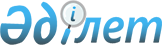 Об установлении повышенных на двадцать пять процентов должностных окладов и тарифных ставок специалистам в области социального обеспечения, образования, культуры, спорта и ветеринарии, являющимся гражданскими служащими и работающим в сельской местности
					
			Утративший силу
			
			
		
					Решение маслихата Мендыкаринского района Костанайской области от 21 апреля 2016 года № 19. Зарегистрировано Департаментом юстиции Костанайской области 13 мая 2016 года № 6358. Утратило силу решением маслихата Мендыкаринского района Костанайской области от 5 марта 2019 года № 267
      Сноска. Утратило силу решением маслихата Мендыкаринского района Костанайской области от 05.03.2019 № 267 (вводится в действие по истечении десяти календарных дней после дня его первого официального опубликования).
      В соответствии с пунктом 9 статьи 139 Трудового кодекса Республики Казахстан от 23 ноября 2015 года Мендыкаринский районный маслихат РЕШИЛ:
      1. Установить повышенные на двадцать пять процентов должностные оклады и тарифные ставки специалистам в области социального обеспечения, образования, культуры, спорта и ветеринарии, являющимся гражданскими служащими и работающим в сельской местности, по сравнению с окладами и ставками гражданских служащих, занимающихся этими видами деятельности в городских условиях, за счет средств районного бюджета.
      2. Настоящее решение вводится в действие по истечении десяти календарных дней после дня его первого официального опубликования и распространяется на отношения, возникшие с 1 января 2016 года.
      Руководитель
      государственного учреждения
      "Отдел экономики и бюджетного
      планирования Мендыкаринского района"
      _________________________ Г.Айсенова
					© 2012. РГП на ПХВ «Институт законодательства и правовой информации Республики Казахстан» Министерства юстиции Республики Казахстан
				
      Председатель сессии

П. Лебедев

      Секретарь
районного маслихата

К. Арыков
